Nombre de la actividad: Final Torneo Municipal, Caserío El Limón.Actividad:  Esta tarde nuestro alcalde municipal Dr. José Rigoberto Mejía acompañado de miembros de la Comisión Deportiva Municipal presenciaron la final del Torneo Municipal Caserío El Limón, la cual se disputó entre el Equipo El Limón y el Equipo de La Alcaldía Municipal de Chalatenango, resultando este último campeón con un marcador de 4-0. Se premió 1°, 2° y 3° lugar, campeón de liguilla, portero menos vencido y campeón goleador.                                                      Fecha: 31 de enero de 2021.                                                                                               Ubicación: Caserío El Limón.                                                                                                        Hora: 3:30pm.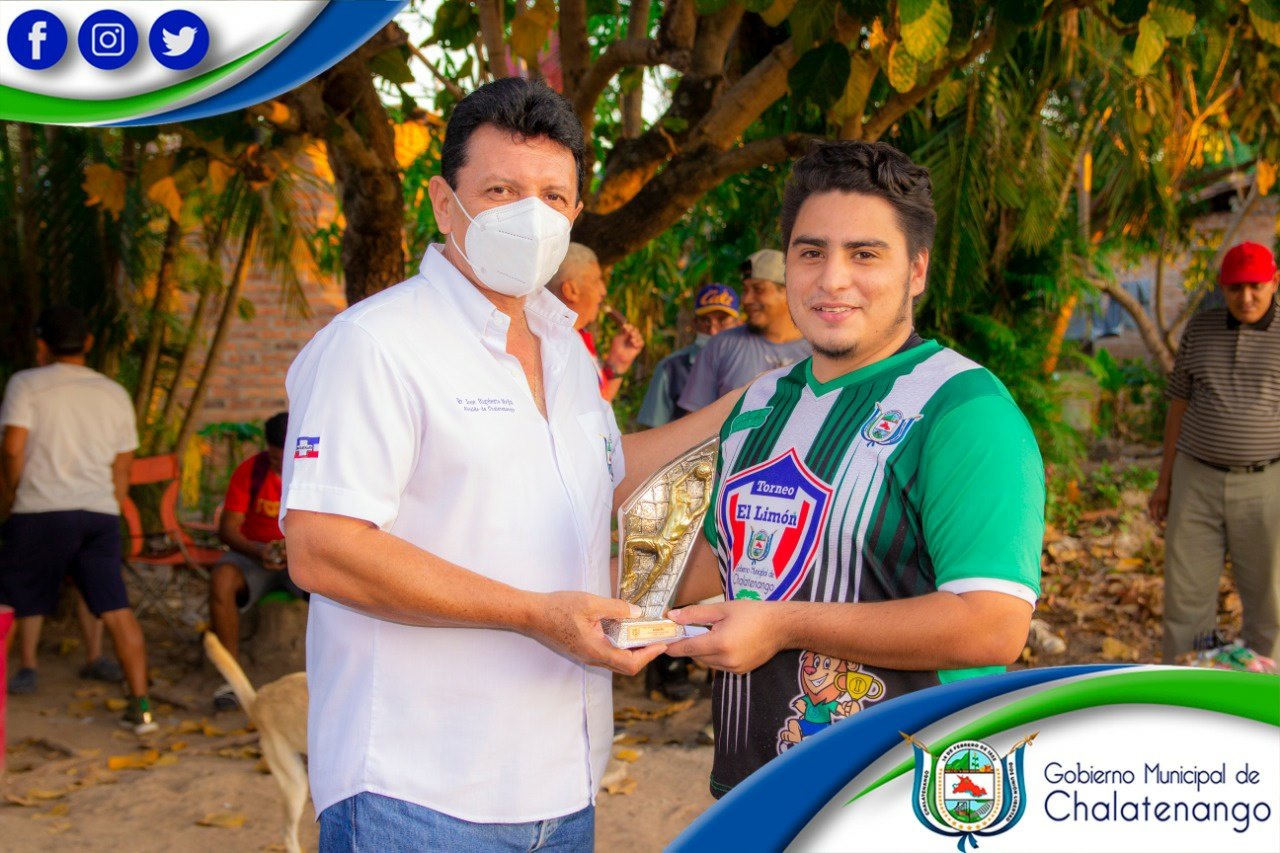 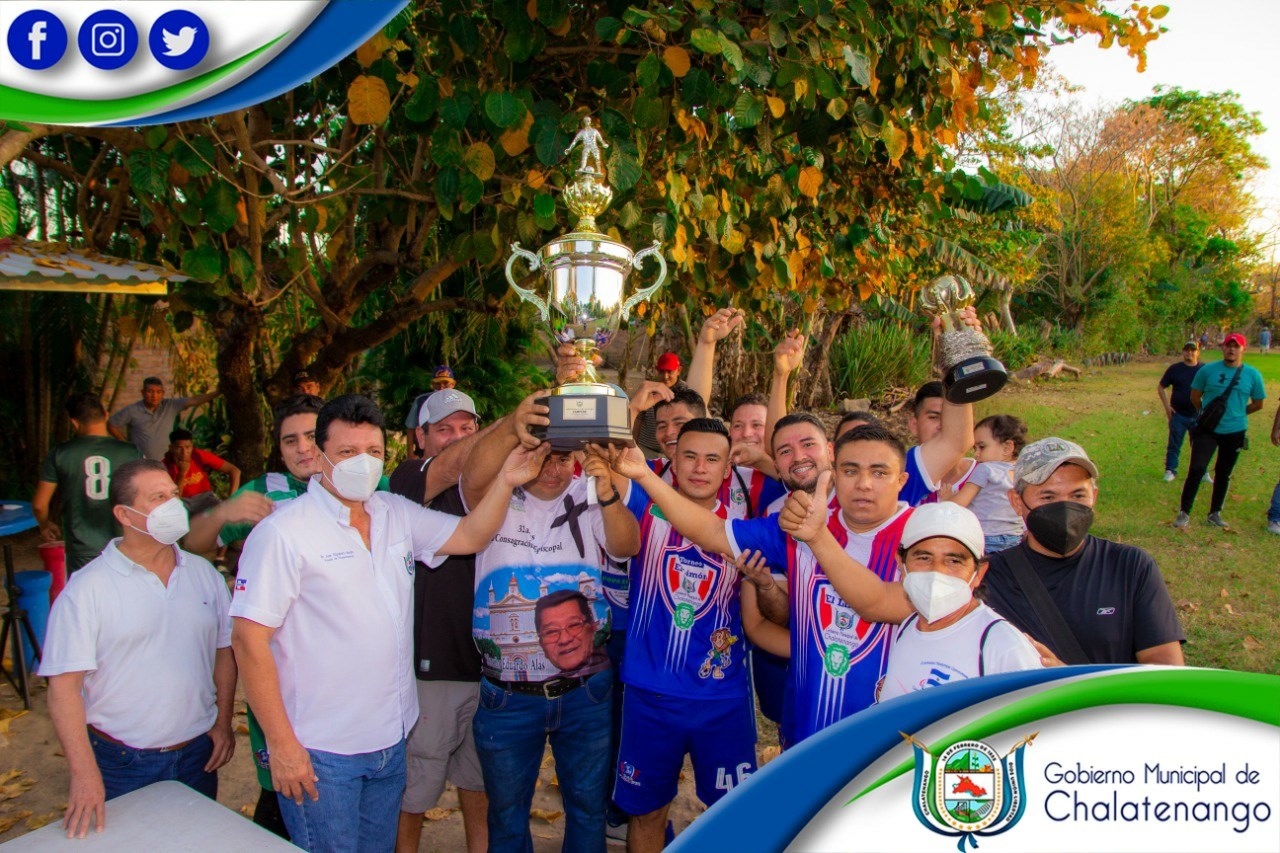 